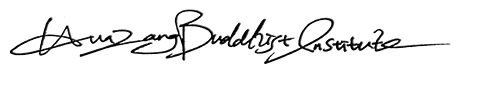 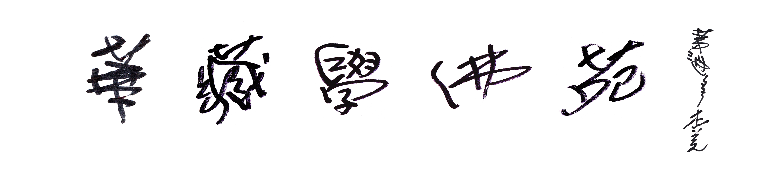 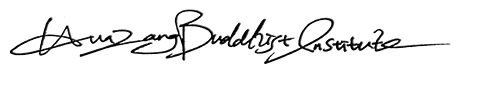 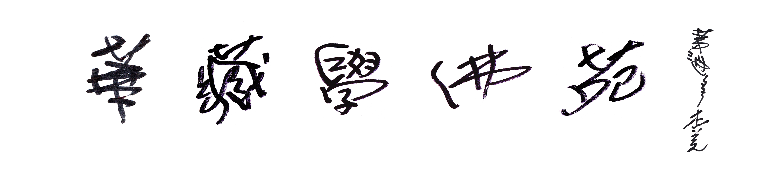 南無第三世多杰羌佛傳給弟子們「阿彌陀佛大法及藥師佛大法」，華藏學佛苑鑒此因緣，特在大雄寶殿恭設  南無阿彌陀佛、  南無藥師佛晶瑩剔透的琉璃立體莊嚴佛像。歡迎十方善信前來供奉，祝禱長壽無病、消災免難，平安吉祥、福慧增上。                               2022年佛像供奉登記表            (請以正楷填寫)聯絡人姓名:  __________________________        電話：____________________　　　　　住址：________________________________________________________________電子郵箱：____________________________________________________________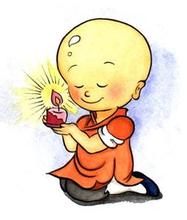 此表單可自行加印，填妥後請於2022年5月28日前電郵至 hzbi6770@gmail.com，或郵寄至2739 Stingle Ave. Rosemead, CA 91770支票抬頭請寫： HUA ZANG BUDDHIST INSTITUTE    ∗ PayPal 網上付款賬戶：md.hzbi@gmail.com請  恭  選    南無阿彌陀佛      南無藥師佛請  恭  選    南無阿彌陀佛      南無藥師佛姓        名姓        名供奉時間一年供奉時間一年功德金(美金)$200（合家）功德金(美金)$150（個人）請  恭  選    南無阿彌陀佛      南無藥師佛請  恭  選    南無阿彌陀佛      南無藥師佛姓        名姓        名供奉時間一年供奉時間一年功德金(美金)$200（合家）功德金(美金)$150（個人）